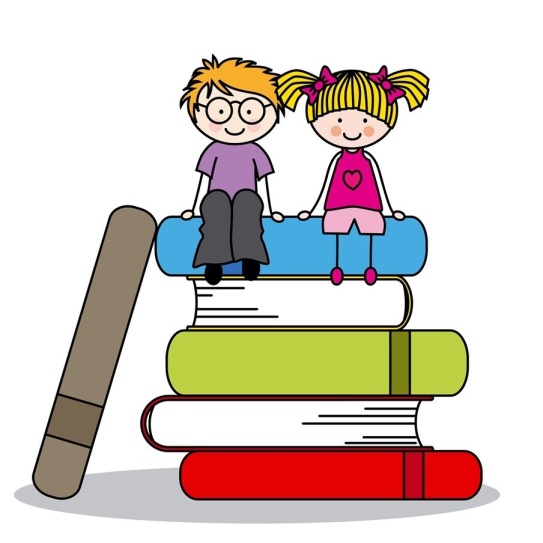 Учись учиться./памятки для учащихся/Как выполнять учебные задания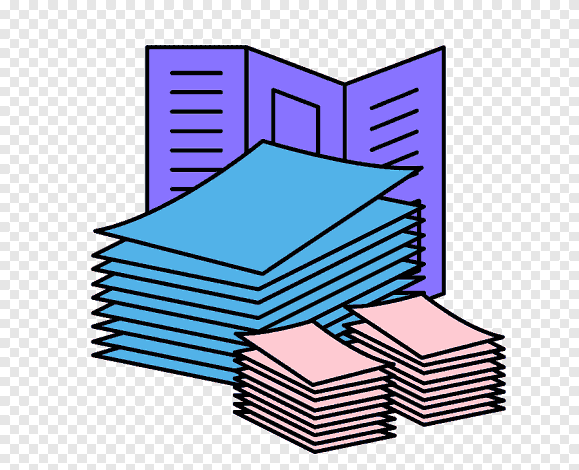 Приучите себя готовить уроки ежедневно в одно и то же время.Готовьте уроки всегда на определенном месте.Свет должен падать на рабочее место слева.Приучитесь четко записывать домашнее задание в дневник.Будьте внимательны на уроках.Во время подготовки не отвлекайтесь.Соблюдайте тишину.Если вам трудно начинать работу, то вначале делайте задания полегче.Выучив уроки, приготовьте все на следующий день.Правила приготовления письменных заданий 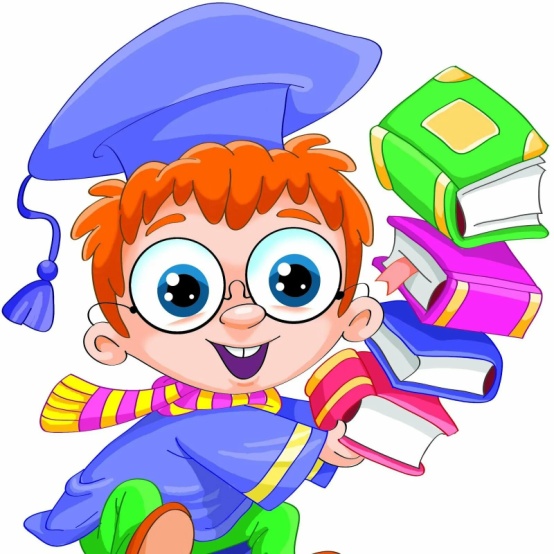 Приведи в порядок рабочее место, приготовь необходимое.Прочти задание, подумай.Посмотри, какие правила следует применить.Работай не торопясь, но не слишком медленно.Не отвлекайся посторонними делами.Если не понимаешь смысла упражнения, то спроси у старших.Решение трудных частей задания пиши в черновик.Выполнив упражнение, проверь, аккуратно исправь ошибки, а в случае необходимости, перепиши.Правила приготовления 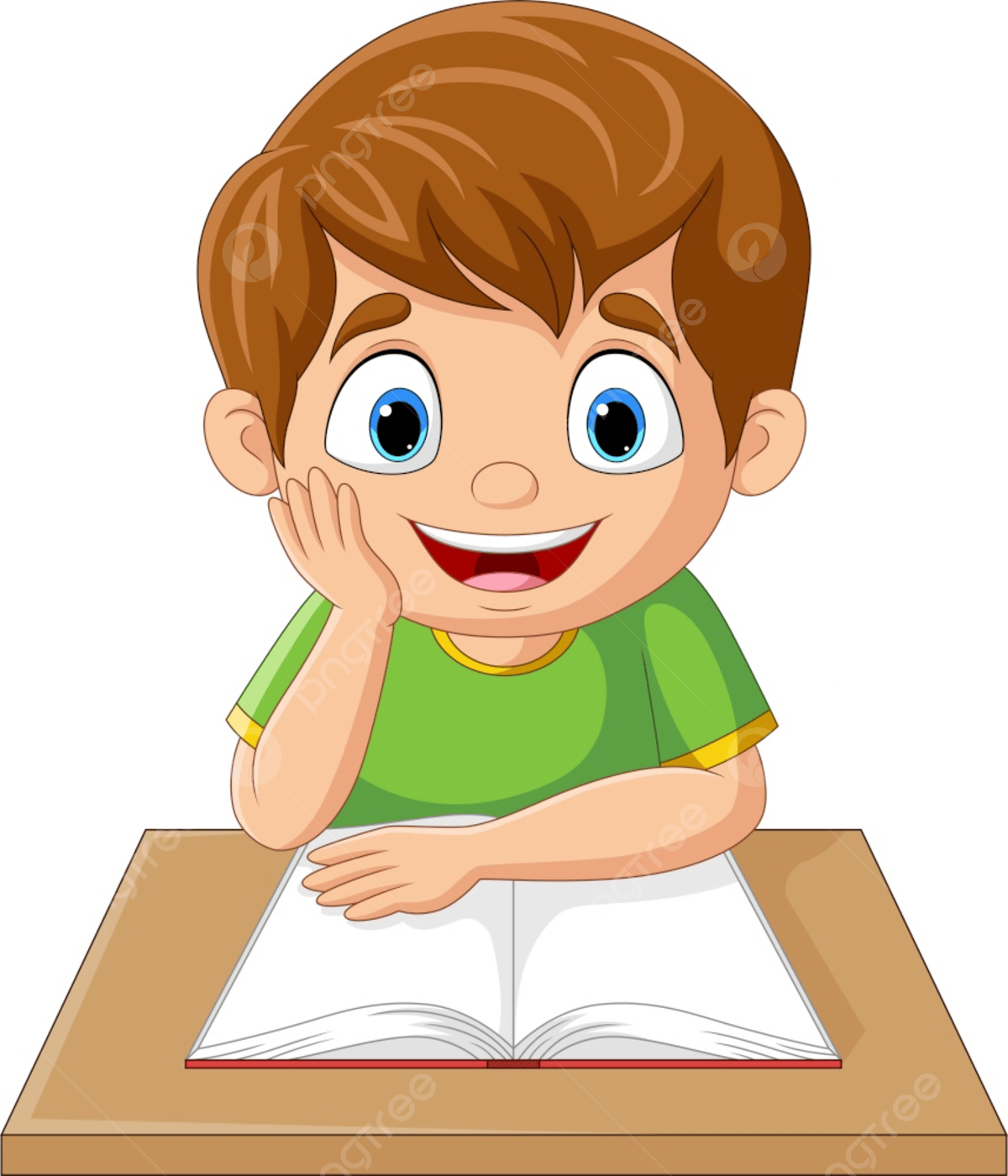 устных заданийВспомни рассказанное учителем на уроке.Читай внимательно, запомни основное.Читай текст целиком, где надо, пользуйся рисунками, схемами, чертежами.Закрой книгу и мысленно представь части прочитанного, перескажи.Читай второй раз, обращай внимание на те места, которые забываются.Расскажи прочитанное вслух.Запоминается плохо, читай несколько раз вслух.Общие рекомендации к выполнению домашних заданий 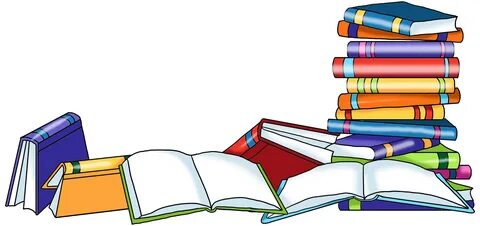 Начинай выполнять домашнюю работу в точно установленное время.Проверь готовность рабочего места.Подумай, с чего начнешь работу.Постарайся самостоятельно разрешить все затруднения.Постарайся вспомнить все правила.Проверь себя по учебнику.Начинай работу в определенном порядке: математика, русский язык, чтение.Письменные задания.Внимательно прочитай задание.Повтори по учебнику, выучи определения, правила.Выполни задание.Внимательно проверь написанное.Аккуратно исправь ошибки, если они есть.Устные задания.Посмотри, что задано.Подумай, с чего начинать выполнять задание.Прочитай задание по учебнику.Выдели основные части, главные мысли текста.Прочитай задание вторично.Составь план прочитанного.Расскажи по плану (по частям).Повтори рассказ.Следи за интонацией, темпом речи.Не спеши, говори ясно, четко, выразительно.Решение задач.Внимательно прочитай задания.Прочитай еще раз, подумай.Повтори условие задачи и ее вопросы.Подумай, что известно из условия задачи, а что надо найти.Подумай, что надо узнать сначала, что потом, чтобы ответить на вопрос задачи.Подумай, по какому плану будешь решать задачу.Решай задачу.Проверь ход решения, ответ.Выполнение заданийпо русскому языку.Внимательно прочитай задание.Подумай, какими правилами можно воспользоваться при его выполнении.Если сомневаешься, найди правило в учебнике и еще раз повтори.Выполняя задание, сверяйся с правилами.Проверь работу.Аккуратно исправь ошибки, если они есть.Правила списывания.Прочитай предложение.Прочитай каждое слово по слогам так, как оно пишется.Списывай, диктуя себе по слогам.Проверь списанное: читай слово в тетради и это же слово в книге.Правила детского общежитияНе отнимай чужого, но и не все свое отдавай. Попросили – дай, пытаются отнять – старайся защищаться.Не дерись без обиды.Не обижайся без дела.Сам ни к кому не приставай.Не дразни, не канючь, не выпрашивай ничего.Никого два раза ни о чем не проси.Не плачь из-за отметки, будь гордым. С учителем из-за отметки не спорь и на учителя из-за отметки не обижайся. Делай уроки, а какие будут отметки, такие и будут.Не ябедничай за спиной у товарищей.Не будь грязнулей, дети грязнуль не любят, не будь и чистюлей, дети не любят и чистюль.Не выставляйся! Ты не лучше всех, ты не хуже всех, ты мой любимый. Иди в школу и пусть она будет тебе в радость, а я буду ждать и думать о тебе. Дорогу переходи внимательно, не торопись!Зовут играть – иди, не зовут – попроси, это не стыдно.Играй честно, а если водишь, то отваживайся. 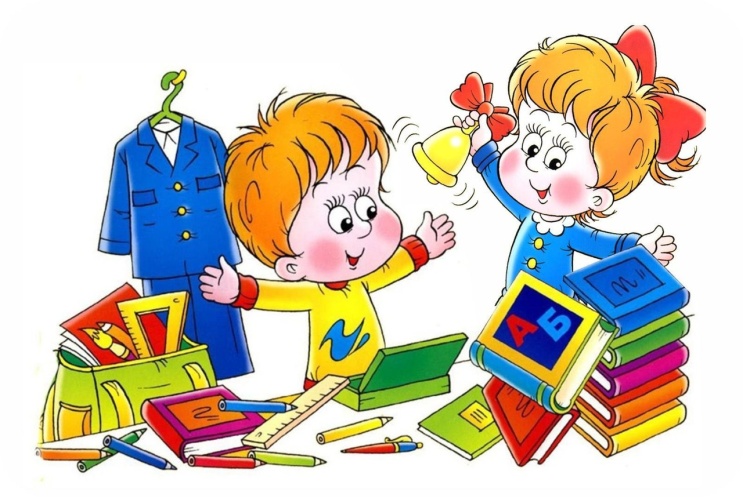 